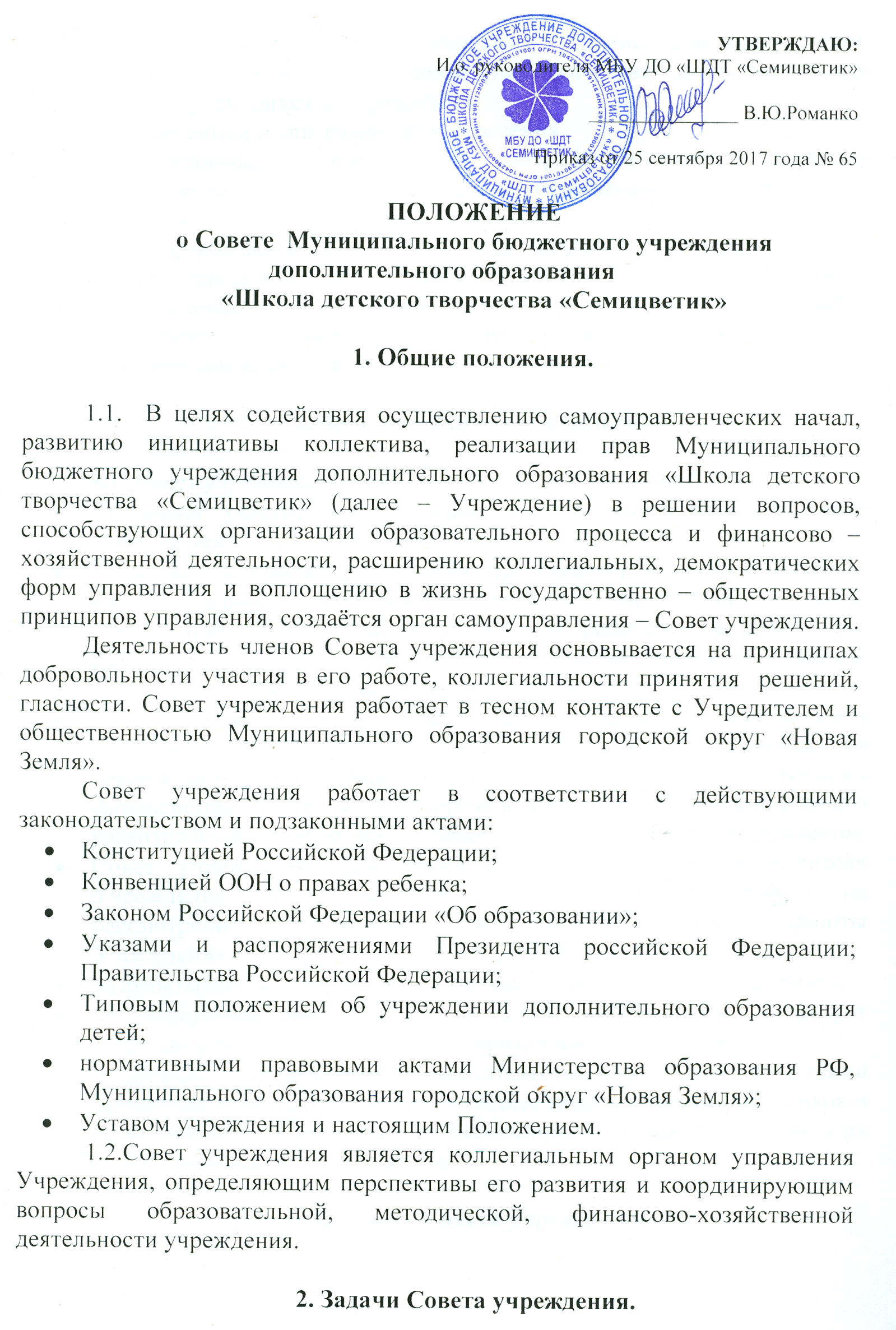 2.1.Участие в создании оптимальных условий для организации образовательного процесса и повышения качества дополнительного образования обучающихся в Учреждении. 2.2. Разработка плана развития Учреждения. 2.3. Организация общественного контроля за охраной здоровья участников образовательного процесса, за безопасными условиями его осуществления. 2.4. Организация изучения спроса жителей  Муниципального образования городской округ «Новая Земля»  на предоставление Учреждением дополнительных образовательных услуг, в том числе платных. 2.5.  Работа над локальными актами Учреждения в соответствии с установленной компетенцией.3. Функции Совета учреждения.3.1. Совет учреждения:принимает участие в обсуждении перспективного плана развития Учреждения; председатель Совета учреждения представляет в государственных, муниципальных, общественных органах управления интересы Учреждения, а также наряду с Советом родителей и родителями (законными представителями) – интересы обучающихся, обеспечивая социальную правовую защиту несовершеннолетних; Совет учреждения заслушивает руководителя о рациональном расходовании внебюджетных средств (если таковые имеются) на деятельность Учреждения; определяет дополнительные источники финансирования; согласует распределение средств Учреждения на его развитие и социальную защиту работников, обучающихся Учреждения; Совет учреждения заслушивает отчеты о работе руководителя Учреждения, его заместителя, других работников, вносит на рассмотрение предложения по совершенствованию работы Учреждения; разрабатывает локальные акты в рамках установленной компетенции;во взаимодействии с педагогическим коллективом организует деятельность других органов самоуправления Учреждения; в рамках действующего законодательства Российской Федерации принимает необходимые меры по защите педагогических работников и администрации Учреждения от необоснованного вмешательства в их профессиональную деятельность.4. Состав Совета учреждения. 4.1. В состав Совета учреждения  могут избираться представители педагогических работников, общественности, родителей (законных представителей), представители Учредителя. 4.2. Совет учреждения избирается в количестве не менее 8 человек сроком на один год. Если по истечению данного срока не поступает предложения о переизбрании Совета, самоотводы, то Совет считают пролонгированным на следующий учебный год.4.3. В состав Совета учреждения входят:руководитель Учреждения;представители педагогического коллектива Учреждения – 2 человека;представители родительской общественности – 2 человека (по согласованию, по ходатайству от педагогических работников) ;представители от Учредителя – 2 человека, в том числе 1 представитель отдела экономики и финансов (по рекомендации Учредителя);от общественности – 1 человек и более (по согласованию).Состав Совета утверждается приказом руководителем Учреждения.4.3. Организуют работу Совета учреждения его председатель и секретарь. Председателем Совета учреждения  является руководитель Учреждения. Совет учреждения избирает из своего состава секретаря, исполняющего обязанности в течение учебного года. Председатель Совета учреждения и его секретарь работают в Совете учреждения на общественных началах. Первое заседание Совета учреждения созывается руководителем Учреждения  не позднее чем через месяц после его формирования. 4.4.  Заседание Совета учреждения созывается по мере необходимости, но не реже 2 раз в год. Организационной формой работы Совета учреждения являются заседания.4.5. На заседании может быть решён любой вопрос, отнесённый к компетенции Совета учреждения. 4.6.  Решение Совета учреждения считается принятым, если на заседании присутствовало не менее 2/3 его списочного состава, и за принятие решения проголосовало более 2/3 присутствующих членов Совета учреждения. 4.7.  Председатель Совета учреждения – руководитель Учреждения обеспечивает выполнение решений на последующих заседаниях Совета учреждения.4.7. Член Совета учреждения может потребовать обсуждение любого вопроса, если его предложение поддержит большинство  членов состава Совета учреждения. 5. Права и ответственность Совета учреждения.5.1. Все решения Совета учреждения, являющиеся рекомендательными, своевременно доводятся до сведения коллектива Учреждения, родителей (законных представителей) и Учредителя. 5.2.Совет учреждения имеет следующие права: предлагать администрации Учреждения план мероприятий по совершенствованию работы Учреждения;присутствовать и принимать участие в обсуждении вопроса о совершенствовании организации образовательного процесса на заседаниях Педагогического совета, методического объединения преподавателей, Совета родителей Учреждения; регулярно информирует участников образовательного процесса о своей деятельности  и принимаемых решениях; участвует в подготовке ежегодных докладах Учреждения;совместно с администрацией учреждения готовит информационные и аналитические материалы о деятельности  учреждения для опубликования в средствах массовой информации. 5.3.Совет учреждения несет ответственность за: выполнение плана работы;соблюдение законодательства Российской Федерации об образовании в своей деятельности; компетентность принимаемых решений;содействие формирования положительного имиджа Учреждения. 5.4. Член Совета учреждения выводится из его состава по решению Совета учреждения в следующих случаях:по личному желанию члена Совета учреждения, выраженного в письменной форме;при отзыве представителя Учредителя;при увольнении работника Учреждения;в случае совершения противоправных действий.5.5.  После вывода (выхода) из состава Совета учреждения его члена, должны быть приняты меры для его замещения посредством довыборов.5.6. Выписка из протокола заседания Совета учреждения с решением об изменении состава Совета учреждения направляется Учредителю.6. Делопроизводство 6.1.На заседании Совета учреждения секретарем ведется протокол. В протоколе записывается его номер, дата заседания, количество присутствующих, повестка заседания, краткое изложение выступлений, предложений и замечаний членов Совета учреждения и приглашенных лиц, принятое решение. 6.2.Протоколы Совета учреждения подписываются его председателем и секретарем. 6.3.Председатель Совета учреждения в начале нового учебного года отчитывается по результатам деятельности Совета учреждения за прошедший учебный год. 6.4.  Обращения участников образовательного процесса с жалобами и предложениями по совершенствованию Совета учреждения рассматриваются председателем Совета учреждения и членами Совета учреждения по поручению председателя.6.5. Регистрация обращений граждан проводится администрацией Учреждения.6.6. Срок действия данного Положения неограничен.